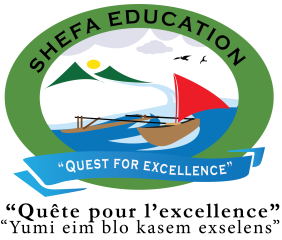 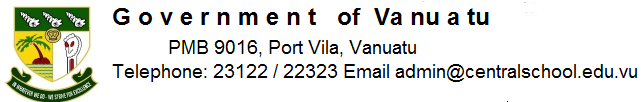 Central School Home School PackageYear :11ECO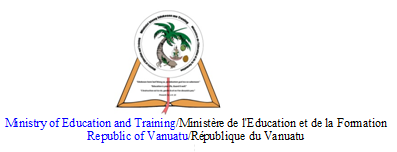 HOME SCHOOL PACKAGE CONTENTLESSON Plan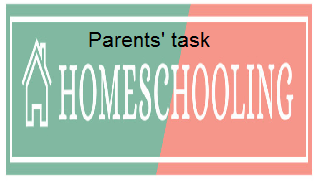 WEEKLY CHECKLIST For Parents: Term: 2      Week number 1   Date…… to…… Month: …………Term: 2      Week number 2   Date…… to…… Month: …………Term: 2      Week number 3   Date…… to…… Month: …………Term: 2      Week number 4   Date…… to…… Month: …………Term: 2      Week number 5   Date…… to…… Month: …………Term: 2      Week number 6   Date…… to…… Month: …………Term: 2      Week number 7   Date…… to…… Month: …………Term: 2      Week number 8   Date…… to…… Month: …………Term: 2      Week number 9   Date…… to…… Month: …………Term: 2      Week number 10   Date…… to…… Month: …………Term: 2      Week number 11   Date…… to…… Month: …………Term: 2      Week number 12   Date…… to…… Month: …………Term: 2      Week number 13   Date…… to…… Month: …………    Teacher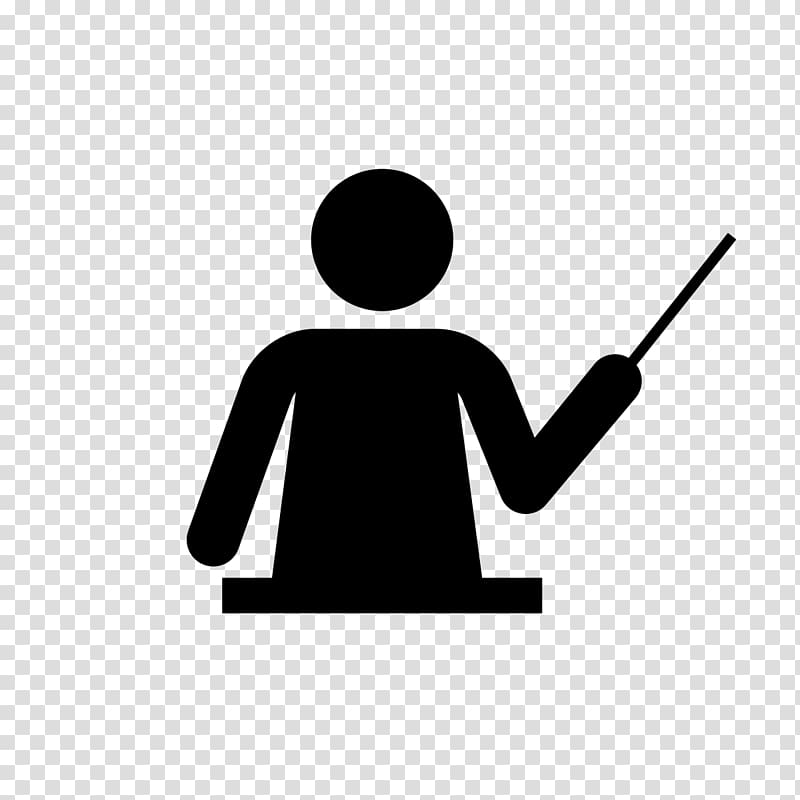 Name : Charlie GihialaSubject : Economics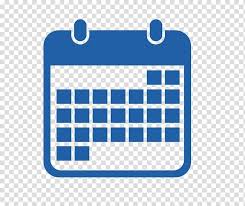         DateWeek One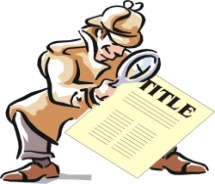 Topic : RESOURCE ALLOCATION THROUGH THE STATE SECTORLesson number : 1Learning outcomes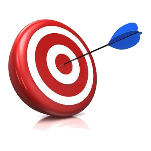 11ECO2.1.1.1	Identify the basic reasons why government intervenes in the economy.	1Introduction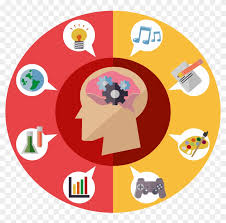 Governments may also intervene in markets to promote general economic fairness. Maximizing social welfare is one of the most common and best understood reasons for government intervention. Examples of this include breaking up monopolies and regulating negative externalities like pollution.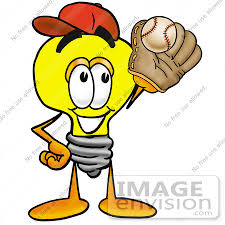 Catch phrase for the lessonBlame the government when the economy fails. 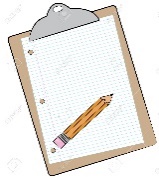 Learners notesSummaryFollow this linkhttps://www.economicshelp.org/blog/5735/economics/should-the-government-intervene-in-the-economy/https://www.youtube.com/watch?v=3eszQRRa0uMAlso read the comments from previous viewers. Identify the basic reasons why government intervenes in the economy by making a list with brief explanations from notes on this link.https://www.tutor2u.net/_legacy/assets/samples/qa-aqaecon1.pdf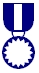 AssignmentReflect on the video you have watched.https://www.youtube.com/watch?v=3eszQRRa0uM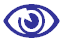 Assessmenthttps://quizizz.com/admin/quiz/5cb4be4f92f2bb001adac873/econ-10-government-interventionReferences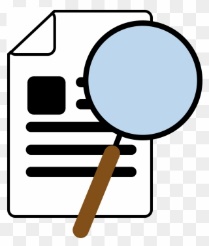 https://quizizz.com/admin/quiz/5cb4be4f92f2bb001adac873/econ-10-government-interventionhttps://www.youtube.com/watch?v=3eszQRRa0uMhttps://www.economicshelp.org/blog/5735/economics/should-the-government-intervene-in-the-economy/https://www.tutor2u.net/_legacy/assets/samples/qa-aqaecon1.pdfSubject Number of lessonsDays Tick when activity is completeParents comment Signature123456Subject Number of lessonsDays Tick when activity is completeParents comment Signature123456Subject Number of lessonsDays Tick when activity is completeParents comment Signature123456Subject Number of lessonsDays Tick when activity is completeParents comment Signature123456Subject Number of lessonsDays Tick when activity is completeParents comment Signature123456Subject Number of lessonsDays Tick when activity is completeParents comment Signature123456Subject Number of lessonsDays Tick when activity is completeParents comment Signature123456Subject Number of lessonsDays Tick when activity is completeParents comment Signature123456Subject Number of lessonsDays Tick when activity is completeParents comment Signature123456Subject Number of lessonsDays Tick when activity is completeParents comment Signature123456Subject Number of lessonsDays Tick when activity is completeParents comment Signature123456Subject Number of lessonsDays Tick when activity is completeParents comment Signature123456Subject Number of lessonsDays Tick when activity is completeParents comment Signature123456